Инсценировка сказки «Репка»                                    в группе детей 3–4 лет«Репка».Цель: развить интерес к сказкам, создать условия для активного использования сказок в деятельности детей, вовлечь детей в активную речевую работу.Задачи:Способствовать формированию интереса к книгам, произведениям устного народного творчества – сказкам;Развивать речевую активность детей, обогащать словарный запас;Научить отражать содержание сказок в играх, драматизациях, театрализованной деятельности;Развивать у детей эмоциональную отзывчивость, внимание, любознательность;Учить играть дружно, вместе, не ссоритьсяСловарная работа:   объяснение слов: «Театр», «Зрители», «Артисты»«Представление», «Сказке конец».Предварительная работа: чтение сказки «Репка», показ пальчикового, настольного театра. Беседа. Заучивание текста.Атрибуты: Маски-костюмы героевГерои: Дети: Репка, овощи, дед, баба, внучка, жучка, кошка, мышка.В процессе ознакомления со сказками активизируется словарь, развивается связная речь;Ознакомление со сказками способствует развитию продуктивной деятельности;У детей появится интерес к играм, драматизациям;Родители принимают активное участие в подготовке: изготавливают маски с изображением героев сказок; дидактические игры, настольный театр, кукольный театр, подборка раскрасок «Герои сказок».Актуальность. В настоящее время наблюдается критическая ситуация в речевом развитии детей. К сожалению, в современном мире родители уделяют недостаточно внимания речевому развитию ребенка. Все чаще живое общение детям заменяет компьютер и телевидение, и эта тенденция постоянно растет. Вследствие чего неуклонно увеличивается количество детей с нарушениями речи. Любая задержка в развитии речи затрудняет общение ребенка со взрослым и другими детьми, и даже исключает его из детских игр. Такие дети не могут уловить сути на занятиях, не понимают предъявляемых требований. Поэтому развитие речи становится все более актуальной проблемой в нашем обществе.Формирование речи является одной из главных задач речевого воспитания дошкольника, так как играет большую роль в формировании личности. Для развития речи ребенка необходимо использовать различные игры, занятия, а также сказки. Именно сказки являются прекрасным материалом для обучения детей младшего дошкольного возраста развитию речи. Из сказок дети берут много различных знаний: первые представления об окружающем мире, о взаимосвязи человека и природы, сказки позволяют увидеть добро и зло.Персонажи сказок хорошо знакомы детям, их черты характера ярко выражены, мотивы поступков понятны. Язык сказок очень выразителен, богат образными сравнениями, имеет несложные формы прямой речи. Все это позволяет вовлечь ребенка в активную речевую работу.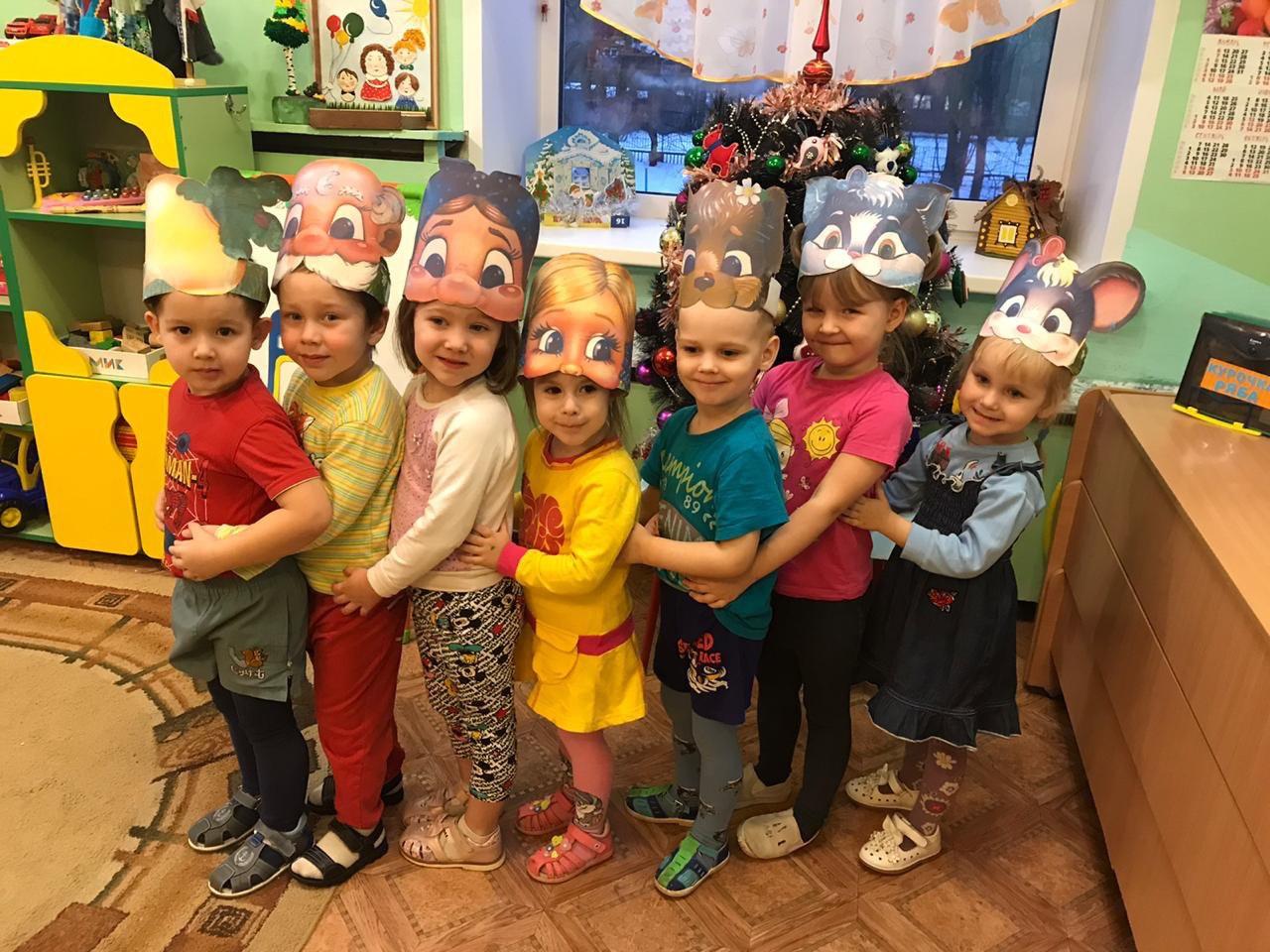 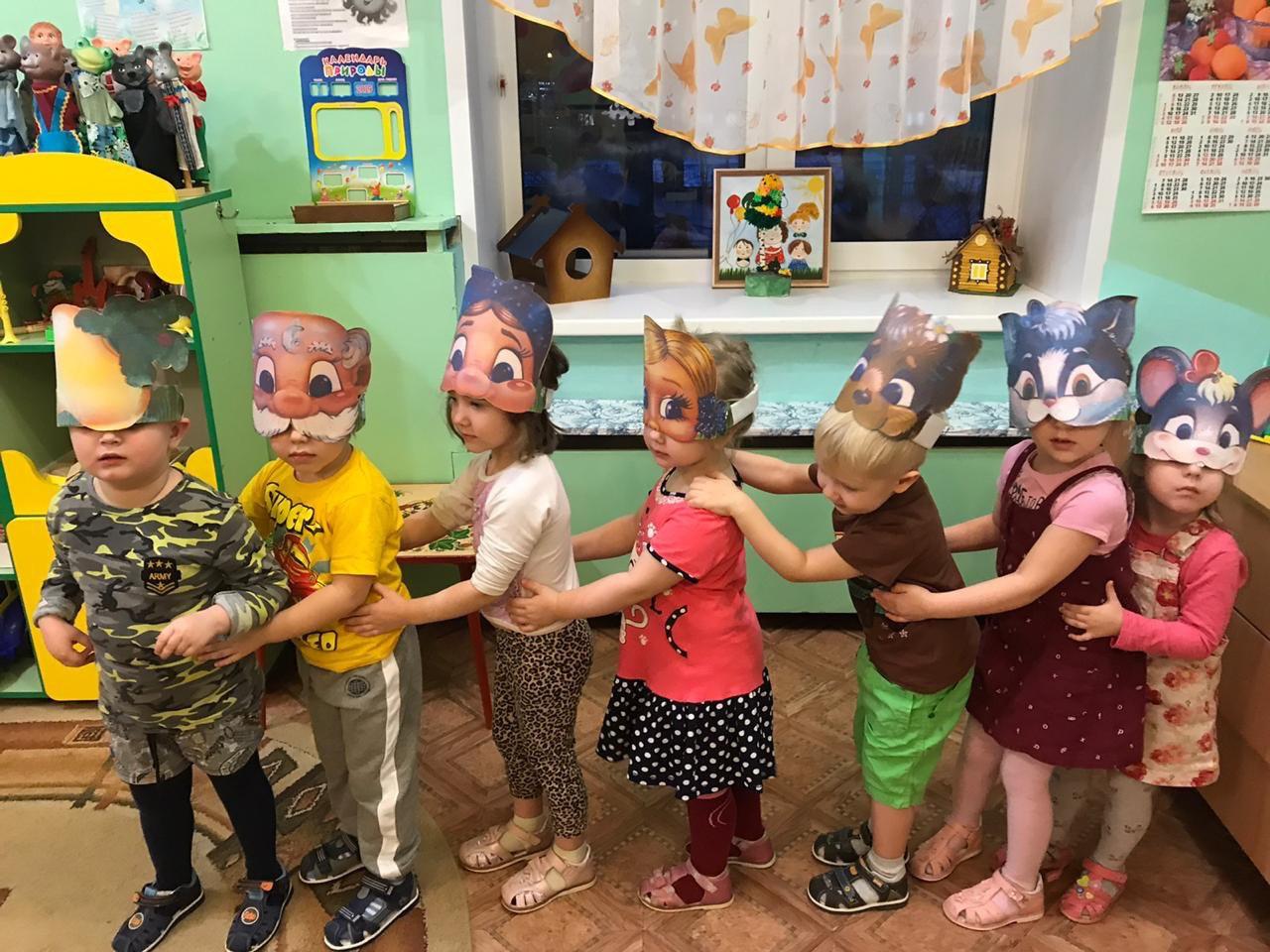 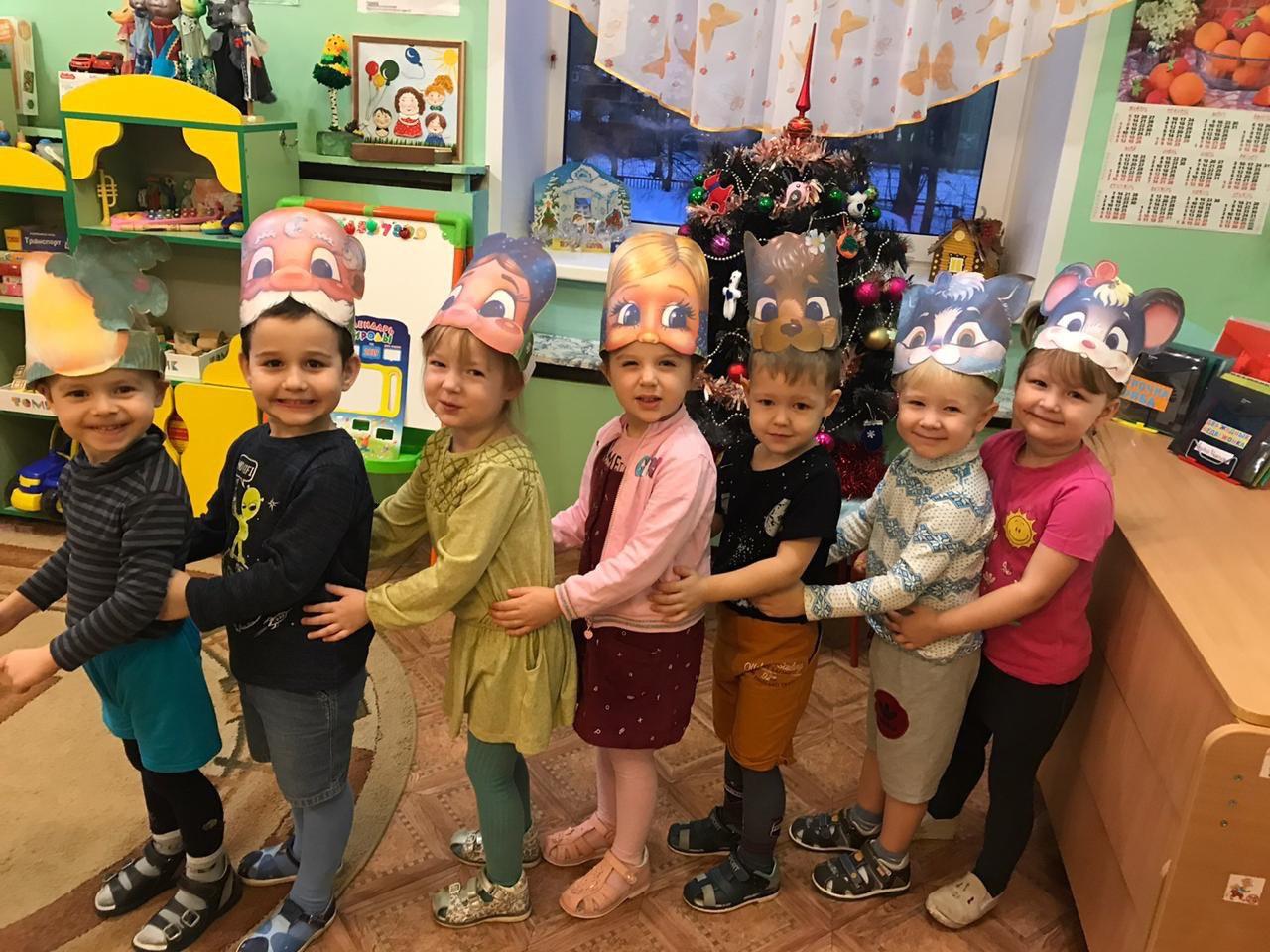 